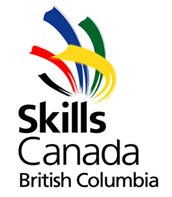 MinutesAnnual General MeetingJanuary 19, 202112:00 – 12:30 PMBy ZoomPresent:  John Haller Past President, Kelly Betts, Abigail Fulton, David Kalaski, Lesa Lacey, Dennis Innes, Nicola Priestley, Todd Cumiskey, Jason Jung, Pat Barringer, Adrien Livingston, Leslie Yellowknee.Staff:  Elaine Allan, Michelle Skelly, Jamie Maxwell, Shoshawna Blair, Mona Solemani.  Regrets:  Brad Moe, Sean Horton, Buddy Cardinal, Dawn Minty.Welcome The President welcomed everyone to the AGM and thanked the outgoing board members Buddy Cardinal, Sean Horton and Dawn Minty for their service.Approval of Agenda Moved: David Kalaski / Seconded Kelly Betts / APPROVEDApproval of Minutes – November 26, 2019Moved: Abigail Fulton / Seconded Todd Cumiskey / APPROVEDPresident’s ReportThe President provided his report.Treasurer’s ReportTreasurer provided her report.Moved: Kelly Betts / Seconded Dennis Innes / APPROVEDBoard ElectionsJohn Haller led the election process.Nicola Priestley nominated the candidates:Lesa LaceyPat BarringerLeslie YellowkneeThe candidates provided remarks about their interest to sit on the Skills Canada BC Board.Dennis Innes, David Kalaski, Adrien Livingston, Kelly Betts Directors that were nominated for an additional 2 year term.John Haller moved the elections of the new and existing board of directors.Kelly first, seconded by John Haller. Current membersKelly BettsCory WilliamsDavid KalaskiAdrien LivingstonAbigail FultonJason JungDennis InnesBrad MoeTodd CumiskeyNicola PriestleyLesa LaceyLeslie YellowkneePat BarringerJohn HallerMeeting Adjourned12:20 PMMoved: Jason Jung / Seconded Todd Cumiskey/ APPROVED